ที่ ศธ ๐๔๑๓๘/๓๐๘๕                                                สำนักงานเขตพื้นที่การศึกษาประถมศึกษาศรีสะเกษ 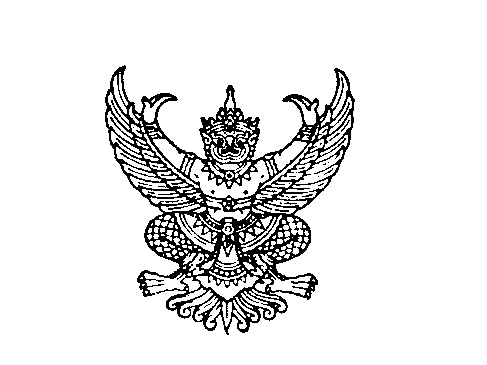 						 	   เขต ๑  อำเภอเมือง  จังหวัดศรีสะเกษ  ๓๓๐๐๐						  ๒๒ สิงหาคม  ๒๕๖๑เรื่อง  โครงการจัดการแข่งขันกีฬาระหว่างโรงเรียนส่วนกลางและส่วนภูมิภาค ประจำปี ๒๕๖๑  จังหวัดศรีสะเกษเรียน  สิ่งที่ส่งมาด้วย 	รายชื่อโรงเรียนที่ได้รับการคัดเลือก						จำนวน  ๑  ฉบับ 		ตามที่จังหวัดศรีสะเกษ  โดยสำนักงานการท่องเที่ยวและกีฬาจังหวัดศรีสะเกษ  ดำเนินการจัดการแข่งขันกีฬาระหว่างโรงเรียนส่วนกลางและส่วนภูมิภาค ประจำปี ๒๕๖๑  เพื่อเป็นการส่งเสริมให้นักเรียน นักศึกษาในจังหวัดศรีสะเกษ  ได้มีโอกาสเข้าร่วมการแข่งขันกีฬาและพัฒนาสุขภาพพลานามัยให้แข็งแรงสมบูรณ์  นั้น  		สำนักงานเขตพื้นที่การศึกษาประถมศึกษาศรีสะเกษ เขต ๑  ขอให้ท่านไปสมัครเข้าร่วมแข่งขันกีฬาระหว่างโรงเรียนส่วนกลางและส่วนภูมิภาค ประจำปี ๒๕๖๑ จังหวัดศรีสะเกษ ในพฤหัสบดีวันที่ ๒๓ สิงหาคม ๒๕๖๑ เวลา ๐๘.๓๐–๑๖.๓๐ น. และจับสลากแบ่งสายในวันศุกร์ที่ ๒๔ สิงหาคม ๒๕๖๑ เวลา ๐๙.๐๐–๑๒.๐๐ น. ณ สำนักงานการท่องเที่ยวและกีฬาจังหวัดศรีสะเกษ  อำเภอเมือง จังหวัดศรีสะเกษ		จึงเรียนมาเพื่อทราบและดำเนินการต่อไป  	ขอแสดงความนับถือ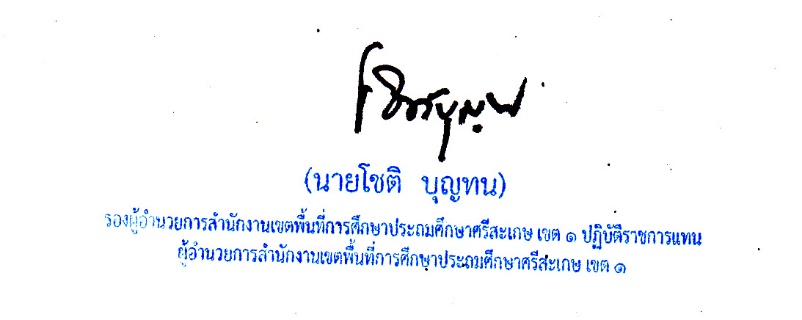 กลุ่มส่งเสริมการจัดการศึกษา
โทร. ๐ ๘๖๔๖ ๑๖๔๗ ๓โทรสาร. ๐ ๔๕๖๖ ๓๐๗๖ที่ ศธ ๐๔๑๓๘/๓๐๘๕                                                สำนักงานเขตพื้นที่การศึกษาประถมศึกษาศรีสะเกษ เขต ๑						 	   อำเภอเมือง  จังหวัดศรีสะเกษ  ๓๓๐๐๐						  ๒๒ สิงหาคม  ๒๕๖๑เรื่อง  โครงการจัดการแข่งขันกีฬาระหว่างโรงเรียนส่วนกลางและส่วนภูมิภาค ประจำปี ๒๕๖๑  จังหวัดศรีสะเกษเรียน  ผู้อำนวยการโรงเรียนอนุบาลศรีสะเกษสิ่งที่ส่งมาด้วย 	รายชื่อโรงเรียนที่ได้รับการคัดเลือกเป็นตัวแทนเขตพื้นที่			จำนวน  ๑  ฉบับ 		ตามที่จังหวัดศรีสะเกษ  โดยสำนักงานการท่องเที่ยวและกีฬาจังหวัดศรีสะเกษ  ดำเนินการจัดการแข่งขันกีฬาระหว่างโรงเรียนส่วนกลางและส่วนภูมิภาค ประจำปี ๒๕๖๑  เพื่อเป็นการส่งเสริมให้นักเรียน นักศึกษาในจังหวัดศรีสะเกษ  ได้มีโอกาสเข้าร่วมการแข่งขันกีฬาและพัฒนาสุขภาพพลานามัยให้แข็งแรงสมบูรณ์  นั้น  		สำนักงานเขตพื้นที่การศึกษาประถมศึกษาศรีสะเกษ เขต ๑  ขอให้ท่านไปสมัครเข้าร่วมแข่งขันกีฬาระหว่างโรงเรียนส่วนกลางและส่วนภูมิภาค ประจำปี ๒๕๖๑ จังหวัดศรีสะเกษ ในพฤหัสบดีวันที่ ๒๓ สิงหาคม ๒๕๖๑ เวลา ๐๘.๓๐–๑๖.๓๐ น. และจับสลากแบ่งสายในวันศุกร์ที่ ๒๔ สิงหาคม ๒๕๖๑ เวลา ๐๙.๐๐–๑๒.๐๐ น. ณ สำนักงานการท่องเที่ยวและกีฬาจังหวัดศรีสะเกษ  อำเภอเมือง จังหวัดศรีสะเกษ		จึงเรียนมาเพื่อทราบและดำเนินการต่อไป  	ขอแสดงความนับถือกลุ่มส่งเสริมการจัดการศึกษา
โทร. ๐ ๘๖๔๖ ๑๖๔๗ ๓โทรสาร. ๐ ๔๕๖๖ ๓๐๗๖ที่ ศธ ๐๔๑๓๘/๓๐๘๕                                                สำนักงานเขตพื้นที่การศึกษาประถมศึกษาศรีสะเกษ เขต ๑						 	   อำเภอเมือง  จังหวัดศรีสะเกษ  ๓๓๐๐๐						  ๒๒ สิงหาคม  ๒๕๖๑เรื่อง  โครงการจัดการแข่งขันกีฬาระหว่างโรงเรียนส่วนกลางและส่วนภูมิภาค ประจำปี ๒๕๖๑  จังหวัดศรีสะเกษเรียน  ผู้อำนวยการโรงเรียนอนุบาลวัดพระโตสิ่งที่ส่งมาด้วย 	รายชื่อโรงเรียนที่ได้รับการคัดเลือกเป็นตัวแทนเขตพื้นที่			จำนวน  ๑  ฉบับ 		ตามที่จังหวัดศรีสะเกษ  โดยสำนักงานการท่องเที่ยวและกีฬาจังหวัดศรีสะเกษ  ดำเนินการจัดการแข่งขันกีฬาระหว่างโรงเรียนส่วนกลางและส่วนภูมิภาค ประจำปี ๒๕๖๑  เพื่อเป็นการส่งเสริมให้นักเรียน นักศึกษาในจังหวัดศรีสะเกษ  ได้มีโอกาสเข้าร่วมการแข่งขันกีฬาและพัฒนาสุขภาพพลานามัยให้แข็งแรงสมบูรณ์  นั้น  		สำนักงานเขตพื้นที่การศึกษาประถมศึกษาศรีสะเกษ เขต ๑  ขอให้ท่านไปสมัครเข้าร่วมแข่งขันกีฬาระหว่างโรงเรียนส่วนกลางและส่วนภูมิภาค ประจำปี ๒๕๖๑ จังหวัดศรีสะเกษ ในพฤหัสบดีวันที่ ๒๓ สิงหาคม ๒๕๖๑ เวลา ๐๘.๓๐–๑๖.๓๐ น. และจับสลากแบ่งสายในวันศุกร์ที่ ๒๔ สิงหาคม ๒๕๖๑ เวลา ๐๙.๐๐–๑๒.๐๐ น. ณ สำนักงานการท่องเที่ยวและกีฬาจังหวัดศรีสะเกษ  อำเภอเมือง จังหวัดศรีสะเกษ		จึงเรียนมาเพื่อทราบและดำเนินการต่อไป  	ขอแสดงความนับถือกลุ่มส่งเสริมการจัดการศึกษา
โทร. ๐ ๘๖๔๖ ๑๖๔๗ ๓โทรสาร. ๐ ๔๕๖๖ ๓๐๗๖ที่ ศธ ๐๔๑๓๘/๓๐๘๕                                                สำนักงานเขตพื้นที่การศึกษาประถมศึกษาศรีสะเกษ เขต ๑						 	   อำเภอเมือง  จังหวัดศรีสะเกษ  ๓๓๐๐๐						  ๒๒ สิงหาคม  ๒๕๖๑เรื่อง  โครงการจัดการแข่งขันกีฬาระหว่างโรงเรียนส่วนกลางและส่วนภูมิภาค ประจำปี ๒๕๖๑  จังหวัดศรีสะเกษเรียน  ผู้อำนวยการโรงเรียนอนุบาลโนนคูณ(โนนค้อวิทยา)สิ่งที่ส่งมาด้วย 	รายชื่อโรงเรียนที่ได้รับการคัดเลือกเป็นตัวแทนเขตพื้นที่			จำนวน  ๑  ฉบับ 		ตามที่จังหวัดศรีสะเกษ  โดยสำนักงานการท่องเที่ยวและกีฬาจังหวัดศรีสะเกษ  ดำเนินการจัดการแข่งขันกีฬาระหว่างโรงเรียนส่วนกลางและส่วนภูมิภาค ประจำปี ๒๕๖๑  เพื่อเป็นการส่งเสริมให้นักเรียน นักศึกษาในจังหวัดศรีสะเกษ  ได้มีโอกาสเข้าร่วมการแข่งขันกีฬาและพัฒนาสุขภาพพลานามัยให้แข็งแรงสมบูรณ์  นั้น  		สำนักงานเขตพื้นที่การศึกษาประถมศึกษาศรีสะเกษ เขต ๑  ขอให้ท่านไปสมัครเข้าร่วมแข่งขันกีฬาระหว่างโรงเรียนส่วนกลางและส่วนภูมิภาค ประจำปี ๒๕๖๑ จังหวัดศรีสะเกษ ในพฤหัสบดีวันที่ ๒๓ สิงหาคม ๒๕๖๑ เวลา ๐๘.๓๐–๑๖.๓๐ น. และจับสลากแบ่งสายในวันศุกร์ที่ ๒๔ สิงหาคม ๒๕๖๑ เวลา ๐๙.๐๐–๑๒.๐๐ น. ณ สำนักงานการท่องเที่ยวและกีฬาจังหวัดศรีสะเกษ  อำเภอเมือง จังหวัดศรีสะเกษ		จึงเรียนมาเพื่อทราบและดำเนินการต่อไป  	ขอแสดงความนับถือกลุ่มส่งเสริมการจัดการศึกษา
โทร. ๐ ๘๖๔๖ ๑๖๔๗ ๓โทรสาร. ๐ ๔๕๖๖ ๓๐๗๖ที่ ศธ ๐๔๑๓๘/๓๐๘๕                                                สำนักงานเขตพื้นที่การศึกษาประถมศึกษาศรีสะเกษ เขต ๑						 	   อำเภอเมือง  จังหวัดศรีสะเกษ  ๓๓๐๐๐						  ๒๒ สิงหาคม  ๒๕๖๑เรื่อง  โครงการจัดการแข่งขันกีฬาระหว่างโรงเรียนส่วนกลางและส่วนภูมิภาค ประจำปี ๒๕๖๑  จังหวัดศรีสะเกษเรียน  ผู้อำนวยการโรงเรียนอนุบาลอำเภอน้ำเกลี้ยง(เขิน)สิ่งที่ส่งมาด้วย 	รายชื่อโรงเรียนที่ได้รับการคัดเลือกเป็นตัวแทนเขตพื้นที่			จำนวน  ๑  ฉบับ 		ตามที่จังหวัดศรีสะเกษ  โดยสำนักงานการท่องเที่ยวและกีฬาจังหวัดศรีสะเกษ  ดำเนินการจัดการแข่งขันกีฬาระหว่างโรงเรียนส่วนกลางและส่วนภูมิภาค ประจำปี ๒๕๖๑  เพื่อเป็นการส่งเสริมให้นักเรียน นักศึกษาในจังหวัดศรีสะเกษ  ได้มีโอกาสเข้าร่วมการแข่งขันกีฬาและพัฒนาสุขภาพพลานามัยให้แข็งแรงสมบูรณ์  นั้น  		สำนักงานเขตพื้นที่การศึกษาประถมศึกษาศรีสะเกษ เขต ๑  ขอให้ท่านไปสมัครเข้าร่วมแข่งขันกีฬาระหว่างโรงเรียนส่วนกลางและส่วนภูมิภาค ประจำปี ๒๕๖๑ จังหวัดศรีสะเกษ ในพฤหัสบดีวันที่ ๒๓ สิงหาคม ๒๕๖๑ เวลา ๐๘.๓๐–๑๖.๓๐ น. และจับสลากแบ่งสายในวันศุกร์ที่ ๒๔ สิงหาคม ๒๕๖๑ เวลา ๐๙.๐๐–๑๒.๐๐ น. ณ สำนักงานการท่องเที่ยวและกีฬาจังหวัดศรีสะเกษ  อำเภอเมือง จังหวัดศรีสะเกษ		จึงเรียนมาเพื่อทราบและดำเนินการต่อไป  	ขอแสดงความนับถือกลุ่มส่งเสริมการจัดการศึกษา
โทร. ๐ ๘๖๔๖ ๑๖๔๗ ๓โทรสาร. ๐ ๔๕๖๖ ๓๐๗๖ที่ ศธ ๐๔๑๓๘/๓๐๘๕                                                สำนักงานเขตพื้นที่การศึกษาประถมศึกษาศรีสะเกษ เขต ๑						 	   อำเภอเมือง  จังหวัดศรีสะเกษ  ๓๓๐๐๐						  ๒๒ สิงหาคม  ๒๕๖๑เรื่อง  โครงการจัดการแข่งขันกีฬาระหว่างโรงเรียนส่วนกลางและส่วนภูมิภาค ประจำปี ๒๕๖๑  จังหวัดศรีสะเกษเรียน  ผู้อำนวยการโรงเรียนบ้านโคกสะอาดสิ่งที่ส่งมาด้วย 	รายชื่อโรงเรียนที่ได้รับการคัดเลือกเป็นตัวแทนเขตพื้นที่			จำนวน  ๑  ฉบับ 		ตามที่จังหวัดศรีสะเกษ  โดยสำนักงานการท่องเที่ยวและกีฬาจังหวัดศรีสะเกษ  ดำเนินการจัดการแข่งขันกีฬาระหว่างโรงเรียนส่วนกลางและส่วนภูมิภาค ประจำปี ๒๕๖๑  เพื่อเป็นการส่งเสริมให้นักเรียน นักศึกษาในจังหวัดศรีสะเกษ  ได้มีโอกาสเข้าร่วมการแข่งขันกีฬาและพัฒนาสุขภาพพลานามัยให้แข็งแรงสมบูรณ์  นั้น  		สำนักงานเขตพื้นที่การศึกษาประถมศึกษาศรีสะเกษ เขต ๑  ขอให้ท่านไปสมัครเข้าร่วมแข่งขันกีฬาระหว่างโรงเรียนส่วนกลางและส่วนภูมิภาค ประจำปี ๒๕๖๑ จังหวัดศรีสะเกษ ในพฤหัสบดีวันที่ ๒๓ สิงหาคม ๒๕๖๑ เวลา ๐๘.๓๐–๑๖.๓๐ น. และจับสลากแบ่งสายในวันศุกร์ที่ ๒๔ สิงหาคม ๒๕๖๑ เวลา ๐๙.๐๐–๑๒.๐๐ น. ณ สำนักงานการท่องเที่ยวและกีฬาจังหวัดศรีสะเกษ  อำเภอเมือง จังหวัดศรีสะเกษ		จึงเรียนมาเพื่อทราบและดำเนินการต่อไป  	ขอแสดงความนับถือกลุ่มส่งเสริมการจัดการศึกษา
โทร. ๐ ๘๖๔๖ ๑๖๔๗ ๓โทรสาร. ๐ ๔๕๖๖ ๓๐๗๖ที่ ศธ ๐๔๑๓๘/๓๐๘๕                                                สำนักงานเขตพื้นที่การศึกษาประถมศึกษาศรีสะเกษ เขต ๑						 	   อำเภอเมือง  จังหวัดศรีสะเกษ  ๓๓๐๐๐						  ๒๒ สิงหาคม  ๒๕๖๑เรื่อง  โครงการจัดการแข่งขันกีฬาระหว่างโรงเรียนส่วนกลางและส่วนภูมิภาค ประจำปี ๒๕๖๑  จังหวัดศรีสะเกษเรียน  ผู้อำนวยการโรงเรียนบ้านแสงใหญ่(คุรุราษฎร์บำรุง)สิ่งที่ส่งมาด้วย 	รายชื่อโรงเรียนที่ได้รับการคัดเลือกเป็นตัวแทนเขตพื้นที่			จำนวน  ๑  ฉบับ 		ตามที่จังหวัดศรีสะเกษ  โดยสำนักงานการท่องเที่ยวและกีฬาจังหวัดศรีสะเกษ  ดำเนินการจัดการแข่งขันกีฬาระหว่างโรงเรียนส่วนกลางและส่วนภูมิภาค ประจำปี ๒๕๖๑  เพื่อเป็นการส่งเสริมให้นักเรียน นักศึกษาในจังหวัดศรีสะเกษ  ได้มีโอกาสเข้าร่วมการแข่งขันกีฬาและพัฒนาสุขภาพพลานามัยให้แข็งแรงสมบูรณ์  นั้น  		สำนักงานเขตพื้นที่การศึกษาประถมศึกษาศรีสะเกษ เขต ๑  ขอให้ท่านไปสมัครเข้าร่วมแข่งขันกีฬาระหว่างโรงเรียนส่วนกลางและส่วนภูมิภาค ประจำปี ๒๕๖๑ จังหวัดศรีสะเกษ ในพฤหัสบดีวันที่ ๒๓ สิงหาคม ๒๕๖๑ เวลา ๐๘.๓๐–๑๖.๓๐ น. และจับสลากแบ่งสายในวันศุกร์ที่ ๒๔ สิงหาคม ๒๕๖๑ เวลา ๐๙.๐๐–๑๒.๐๐ น. ณ สำนักงานการท่องเที่ยวและกีฬาจังหวัดศรีสะเกษ  อำเภอเมือง จังหวัดศรีสะเกษ		จึงเรียนมาเพื่อทราบและดำเนินการต่อไป  	ขอแสดงความนับถือกลุ่มส่งเสริมการจัดการศึกษา
โทร. ๐ ๘๖๔๖ ๑๖๔๗ ๓โทรสาร. ๐ ๔๕๖๖ ๓๐๗๖ที่ ศธ ๐๔๑๓๘/๓๐๘๕                                                สำนักงานเขตพื้นที่การศึกษาประถมศึกษาศรีสะเกษ เขต ๑						 	   อำเภอเมือง  จังหวัดศรีสะเกษ  ๓๓๐๐๐						  ๒๒ สิงหาคม  ๒๕๖๑เรื่อง  โครงการจัดการแข่งขันกีฬาระหว่างโรงเรียนส่วนกลางและส่วนภูมิภาค ประจำปี ๒๕๖๑  จังหวัดศรีสะเกษเรียน  ผู้อำนวยการโรงเรียนบ้านกุดโง้ง(สิริราษฎร์บำรุง)สิ่งที่ส่งมาด้วย 	รายชื่อโรงเรียนที่ได้รับการคัดเลือกเป็นตัวแทนเขตพื้นที่			จำนวน  ๑  ฉบับ 		ตามที่จังหวัดศรีสะเกษ  โดยสำนักงานการท่องเที่ยวและกีฬาจังหวัดศรีสะเกษ  ดำเนินการจัดการแข่งขันกีฬาระหว่างโรงเรียนส่วนกลางและส่วนภูมิภาค ประจำปี ๒๕๖๑  เพื่อเป็นการส่งเสริมให้นักเรียน นักศึกษาในจังหวัดศรีสะเกษ  ได้มีโอกาสเข้าร่วมการแข่งขันกีฬาและพัฒนาสุขภาพพลานามัยให้แข็งแรงสมบูรณ์  นั้น  		สำนักงานเขตพื้นที่การศึกษาประถมศึกษาศรีสะเกษ เขต ๑  ขอให้ท่านไปสมัครเข้าร่วมแข่งขันกีฬาระหว่างโรงเรียนส่วนกลางและส่วนภูมิภาค ประจำปี ๒๕๖๑ จังหวัดศรีสะเกษ ในพฤหัสบดีวันที่ ๒๓ สิงหาคม ๒๕๖๑ เวลา ๐๘.๓๐–๑๖.๓๐ น. และจับสลากแบ่งสายในวันศุกร์ที่ ๒๔ สิงหาคม ๒๕๖๑ เวลา ๐๙.๐๐–๑๒.๐๐ น. ณ สำนักงานการท่องเที่ยวและกีฬาจังหวัดศรีสะเกษ  อำเภอเมือง จังหวัดศรีสะเกษ		จึงเรียนมาเพื่อทราบและดำเนินการต่อไป  	ขอแสดงความนับถือกลุ่มส่งเสริมการจัดการศึกษา
โทร. ๐ ๘๖๔๖ ๑๖๔๗ ๓โทรสาร. ๐ ๔๕๖๖ ๓๐๗๖ที่ ศธ ๐๔๑๓๘/๓๐๘๕                                                สำนักงานเขตพื้นที่การศึกษาประถมศึกษาศรีสะเกษ เขต ๑						 	   อำเภอเมือง  จังหวัดศรีสะเกษ  ๓๓๐๐๐						  ๒๒ สิงหาคม  ๒๕๖๑เรื่อง  โครงการจัดการแข่งขันกีฬาระหว่างโรงเรียนส่วนกลางและส่วนภูมิภาค ประจำปี ๒๕๖๑  จังหวัดศรีสะเกษเรียน  ผู้อำนวยการโรงเรียนบ้านโนนหนองสิมสิ่งที่ส่งมาด้วย 	รายชื่อโรงเรียนที่ได้รับการคัดเลือกเป็นตัวแทนเขตพื้นที่			จำนวน  ๑  ฉบับ 		ตามที่จังหวัดศรีสะเกษ  โดยสำนักงานการท่องเที่ยวและกีฬาจังหวัดศรีสะเกษ  ดำเนินการจัดการแข่งขันกีฬาระหว่างโรงเรียนส่วนกลางและส่วนภูมิภาค ประจำปี ๒๕๖๑  เพื่อเป็นการส่งเสริมให้นักเรียน นักศึกษาในจังหวัดศรีสะเกษ  ได้มีโอกาสเข้าร่วมการแข่งขันกีฬาและพัฒนาสุขภาพพลานามัยให้แข็งแรงสมบูรณ์  นั้น  		สำนักงานเขตพื้นที่การศึกษาประถมศึกษาศรีสะเกษ เขต ๑  ขอให้ท่านไปสมัครเข้าร่วมแข่งขันกีฬาระหว่างโรงเรียนส่วนกลางและส่วนภูมิภาค ประจำปี ๒๕๖๑ จังหวัดศรีสะเกษ ในพฤหัสบดีวันที่ ๒๓ สิงหาคม ๒๕๖๑ เวลา ๐๘.๓๐–๑๖.๓๐ น. และจับสลากแบ่งสายในวันศุกร์ที่ ๒๔ สิงหาคม ๒๕๖๑ เวลา ๐๙.๐๐–๑๒.๐๐ น. ณ สำนักงานการท่องเที่ยวและกีฬาจังหวัดศรีสะเกษ  อำเภอเมือง จังหวัดศรีสะเกษ		จึงเรียนมาเพื่อทราบและดำเนินการต่อไป  	ขอแสดงความนับถือกลุ่มส่งเสริมการจัดการศึกษา
โทร. ๐ ๘๖๔๖ ๑๖๔๗ ๓โทรสาร. ๐ ๔๕๖๖ ๓๐๗๖ที่ ศธ ๐๔๑๓๘/๓๐๘๕                                                สำนักงานเขตพื้นที่การศึกษาประถมศึกษาศรีสะเกษ เขต ๑						 	   อำเภอเมือง  จังหวัดศรีสะเกษ  ๓๓๐๐๐						  ๒๒ สิงหาคม  ๒๕๖๑เรื่อง  โครงการจัดการแข่งขันกีฬาระหว่างโรงเรียนส่วนกลางและส่วนภูมิภาค ประจำปี ๒๕๖๑  จังหวัดศรีสะเกษเรียน  ผู้อำนวยการโรงเรียนบ้านค้อเมืองแสนสิ่งที่ส่งมาด้วย 	รายชื่อโรงเรียนที่ได้รับการคัดเลือกเป็นตัวแทนเขตพื้นที่			จำนวน  ๑  ฉบับ 		ตามที่จังหวัดศรีสะเกษ  โดยสำนักงานการท่องเที่ยวและกีฬาจังหวัดศรีสะเกษ  ดำเนินการจัดการแข่งขันกีฬาระหว่างโรงเรียนส่วนกลางและส่วนภูมิภาค ประจำปี ๒๕๖๑  เพื่อเป็นการส่งเสริมให้นักเรียน นักศึกษาในจังหวัดศรีสะเกษ  ได้มีโอกาสเข้าร่วมการแข่งขันกีฬาและพัฒนาสุขภาพพลานามัยให้แข็งแรงสมบูรณ์  นั้น  		สำนักงานเขตพื้นที่การศึกษาประถมศึกษาศรีสะเกษ เขต ๑  ขอให้ท่านไปสมัครเข้าร่วมแข่งขันกีฬาระหว่างโรงเรียนส่วนกลางและส่วนภูมิภาค ประจำปี ๒๕๖๑ จังหวัดศรีสะเกษ ในพฤหัสบดีวันที่ ๒๓ สิงหาคม ๒๕๖๑ เวลา ๐๘.๓๐–๑๖.๓๐ น. และจับสลากแบ่งสายในวันศุกร์ที่ ๒๔ สิงหาคม ๒๕๖๑ เวลา ๐๙.๐๐–๑๒.๐๐ น. ณ สำนักงานการท่องเที่ยวและกีฬาจังหวัดศรีสะเกษ  อำเภอเมือง จังหวัดศรีสะเกษ		จึงเรียนมาเพื่อทราบและดำเนินการต่อไป  	ขอแสดงความนับถือกลุ่มส่งเสริมการจัดการศึกษา
โทร. ๐ ๘๖๔๖ ๑๖๔๗ ๓โทรสาร. ๐ ๔๕๖๖ ๓๐๗๖ที่ ศธ ๐๔๑๓๘/๓๐๘๕                                                สำนักงานเขตพื้นที่การศึกษาประถมศึกษาศรีสะเกษ เขต ๑						 	   อำเภอเมือง  จังหวัดศรีสะเกษ  ๓๓๐๐๐						  ๒๒ สิงหาคม  ๒๕๖๑เรื่อง  โครงการจัดการแข่งขันกีฬาระหว่างโรงเรียนส่วนกลางและส่วนภูมิภาค ประจำปี ๒๕๖๑  จังหวัดศรีสะเกษเรียน  ผู้อำนวยการโรงเรียนบ้านหอยโนนดู่สิ่งที่ส่งมาด้วย 	รายชื่อโรงเรียนที่ได้รับการคัดเลือกเป็นตัวแทนเขตพื้นที่			จำนวน  ๑  ฉบับ 		ตามที่จังหวัดศรีสะเกษ  โดยสำนักงานการท่องเที่ยวและกีฬาจังหวัดศรีสะเกษ  ดำเนินการจัดการแข่งขันกีฬาระหว่างโรงเรียนส่วนกลางและส่วนภูมิภาค ประจำปี ๒๕๖๑  เพื่อเป็นการส่งเสริมให้นักเรียน นักศึกษาในจังหวัดศรีสะเกษ  ได้มีโอกาสเข้าร่วมการแข่งขันกีฬาและพัฒนาสุขภาพพลานามัยให้แข็งแรงสมบูรณ์  นั้น  		สำนักงานเขตพื้นที่การศึกษาประถมศึกษาศรีสะเกษ เขต ๑  ขอให้ท่านไปสมัครเข้าร่วมแข่งขันกีฬาระหว่างโรงเรียนส่วนกลางและส่วนภูมิภาค ประจำปี ๒๕๖๑ จังหวัดศรีสะเกษ ในพฤหัสบดีวันที่ ๒๓ สิงหาคม ๒๕๖๑ เวลา ๐๘.๓๐–๑๖.๓๐ น. และจับสลากแบ่งสายในวันศุกร์ที่ ๒๔ สิงหาคม ๒๕๖๑ เวลา ๐๙.๐๐–๑๒.๐๐ น. ณ สำนักงานการท่องเที่ยวและกีฬาจังหวัดศรีสะเกษ  อำเภอเมือง จังหวัดศรีสะเกษ		จึงเรียนมาเพื่อทราบและดำเนินการต่อไป  	ขอแสดงความนับถือกลุ่มส่งเสริมการจัดการศึกษา
โทร. ๐ ๘๖๔๖ ๑๖๔๗ ๓โทรสาร. ๐ ๔๕๖๖ ๓๐๗๖ที่ ศธ ๐๔๑๓๘/๓๐๘๕                                                สำนักงานเขตพื้นที่การศึกษาประถมศึกษาศรีสะเกษ เขต ๑						 	   อำเภอเมือง  จังหวัดศรีสะเกษ  ๓๓๐๐๐						  ๒๒ สิงหาคม  ๒๕๖๑เรื่อง  โครงการจัดการแข่งขันกีฬาระหว่างโรงเรียนส่วนกลางและส่วนภูมิภาค ประจำปี ๒๕๖๑  จังหวัดศรีสะเกษเรียน  ผู้อำนวยการโรงเรียนสบายสิ่งที่ส่งมาด้วย 	รายชื่อโรงเรียนที่ได้รับการคัดเลือกเป็นตัวแทนเขตพื้นที่			จำนวน  ๑  ฉบับ 		ตามที่จังหวัดศรีสะเกษ  โดยสำนักงานการท่องเที่ยวและกีฬาจังหวัดศรีสะเกษ  ดำเนินการจัดการแข่งขันกีฬาระหว่างโรงเรียนส่วนกลางและส่วนภูมิภาค ประจำปี ๒๕๖๑  เพื่อเป็นการส่งเสริมให้นักเรียน นักศึกษาในจังหวัดศรีสะเกษ  ได้มีโอกาสเข้าร่วมการแข่งขันกีฬาและพัฒนาสุขภาพพลานามัยให้แข็งแรงสมบูรณ์  นั้น  		สำนักงานเขตพื้นที่การศึกษาประถมศึกษาศรีสะเกษ เขต ๑  ขอให้ท่านไปสมัครเข้าร่วมแข่งขันกีฬาระหว่างโรงเรียนส่วนกลางและส่วนภูมิภาค ประจำปี ๒๕๖๑ จังหวัดศรีสะเกษ ในพฤหัสบดีวันที่ ๒๓ สิงหาคม ๒๕๖๑ เวลา ๐๘.๓๐–๑๖.๓๐ น. และจับสลากแบ่งสายในวันศุกร์ที่ ๒๔ สิงหาคม ๒๕๖๑ เวลา ๐๙.๐๐–๑๒.๐๐ น. ณ สำนักงานการท่องเที่ยวและกีฬาจังหวัดศรีสะเกษ  อำเภอเมือง จังหวัดศรีสะเกษ		จึงเรียนมาเพื่อทราบและดำเนินการต่อไป  	ขอแสดงความนับถือกลุ่มส่งเสริมการจัดการศึกษา
โทร. ๐ ๘๖๔๖ ๑๖๔๗ ๓โทรสาร. ๐ ๔๕๖๖ ๓๐๗๖ที่ ศธ ๐๔๑๓๘/๓๐๘๕                                                สำนักงานเขตพื้นที่การศึกษาประถมศึกษาศรีสะเกษ เขต ๑						 	   อำเภอเมือง  จังหวัดศรีสะเกษ  ๓๓๐๐๐						  ๒๒ สิงหาคม  ๒๕๖๑เรื่อง  โครงการจัดการแข่งขันกีฬาระหว่างโรงเรียนส่วนกลางและส่วนภูมิภาค ประจำปี ๒๕๖๑  จังหวัดศรีสะเกษเรียน  ผู้อำนวยการโรงเรียนบ้านคูบสิ่งที่ส่งมาด้วย 	รายชื่อโรงเรียนที่ได้รับการคัดเลือกเป็นตัวแทนเขตพื้นที่			จำนวน  ๑  ฉบับ 		ตามที่จังหวัดศรีสะเกษ  โดยสำนักงานการท่องเที่ยวและกีฬาจังหวัดศรีสะเกษ  ดำเนินการจัดการแข่งขันกีฬาระหว่างโรงเรียนส่วนกลางและส่วนภูมิภาค ประจำปี ๒๕๖๑  เพื่อเป็นการส่งเสริมให้นักเรียน นักศึกษาในจังหวัดศรีสะเกษ  ได้มีโอกาสเข้าร่วมการแข่งขันกีฬาและพัฒนาสุขภาพพลานามัยให้แข็งแรงสมบูรณ์  นั้น  		สำนักงานเขตพื้นที่การศึกษาประถมศึกษาศรีสะเกษ เขต ๑  ขอให้ท่านไปสมัครเข้าร่วมแข่งขันกีฬาระหว่างโรงเรียนส่วนกลางและส่วนภูมิภาค ประจำปี ๒๕๖๑ จังหวัดศรีสะเกษ ในพฤหัสบดีวันที่ ๒๓ สิงหาคม ๒๕๖๑ เวลา ๐๘.๓๐–๑๖.๓๐ น. และจับสลากแบ่งสายในวันศุกร์ที่ ๒๔ สิงหาคม ๒๕๖๑ เวลา ๐๙.๐๐–๑๒.๐๐ น. ณ สำนักงานการท่องเที่ยวและกีฬาจังหวัดศรีสะเกษ  อำเภอเมือง จังหวัดศรีสะเกษ		จึงเรียนมาเพื่อทราบและดำเนินการต่อไป  	ขอแสดงความนับถือกลุ่มส่งเสริมการจัดการศึกษา
โทร. ๐ ๘๖๔๖ ๑๖๔๗ ๓โทรสาร. ๐ ๔๕๖๖ ๓๐๗๖ที่ ศธ ๐๔๑๓๘/๓๐๘๕                                                สำนักงานเขตพื้นที่การศึกษาประถมศึกษาศรีสะเกษ เขต ๑						 	   อำเภอเมือง  จังหวัดศรีสะเกษ  ๓๓๐๐๐						  ๒๒ สิงหาคม  ๒๕๖๑เรื่อง  โครงการจัดการแข่งขันกีฬาระหว่างโรงเรียนส่วนกลางและส่วนภูมิภาค ประจำปี ๒๕๖๑  จังหวัดศรีสะเกษเรียน  ผู้อำนวยการโรงเรียนบ้านหนองแวง (อ.โนนคูณ)สิ่งที่ส่งมาด้วย 	รายชื่อโรงเรียนที่ได้รับการคัดเลือกเป็นตัวแทนเขตพื้นที่			จำนวน  ๑  ฉบับ 		ตามที่จังหวัดศรีสะเกษ  โดยสำนักงานการท่องเที่ยวและกีฬาจังหวัดศรีสะเกษ  ดำเนินการจัดการแข่งขันกีฬาระหว่างโรงเรียนส่วนกลางและส่วนภูมิภาค ประจำปี ๒๕๖๑  เพื่อเป็นการส่งเสริมให้นักเรียน นักศึกษาในจังหวัดศรีสะเกษ  ได้มีโอกาสเข้าร่วมการแข่งขันกีฬาและพัฒนาสุขภาพพลานามัยให้แข็งแรงสมบูรณ์  นั้น  		สำนักงานเขตพื้นที่การศึกษาประถมศึกษาศรีสะเกษ เขต ๑  ขอให้ท่านไปสมัครเข้าร่วมแข่งขันกีฬาระหว่างโรงเรียนส่วนกลางและส่วนภูมิภาค ประจำปี ๒๕๖๑ จังหวัดศรีสะเกษ ในพฤหัสบดีวันที่ ๒๓ สิงหาคม ๒๕๖๑ เวลา ๐๘.๓๐–๑๖.๓๐ น. และจับสลากแบ่งสายในวันศุกร์ที่ ๒๔ สิงหาคม ๒๕๖๑ เวลา ๐๙.๐๐–๑๒.๐๐ น. ณ สำนักงานการท่องเที่ยวและกีฬาจังหวัดศรีสะเกษ  อำเภอเมือง จังหวัดศรีสะเกษ		จึงเรียนมาเพื่อทราบและดำเนินการต่อไป  	ขอแสดงความนับถือกลุ่มส่งเสริมการจัดการศึกษา
โทร. ๐ ๘๖๔๖ ๑๖๔๗ ๓โทรสาร. ๐ ๔๕๖๖ ๓๐๗๖ที่ ศธ ๐๔๑๓๘/๓๐๘๕                                                สำนักงานเขตพื้นที่การศึกษาประถมศึกษาศรีสะเกษ เขต ๑						 	   อำเภอเมือง  จังหวัดศรีสะเกษ  ๓๓๐๐๐						  ๒๒ สิงหาคม  ๒๕๖๑เรื่อง  โครงการจัดการแข่งขันกีฬาระหว่างโรงเรียนส่วนกลางและส่วนภูมิภาค ประจำปี ๒๕๖๑  จังหวัดศรีสะเกษเรียน  ผู้อำนวยการโรงเรียนบ้านหนองแวงโพนเขวาสิ่งที่ส่งมาด้วย 	รายชื่อโรงเรียนที่ได้รับการคัดเลือกเป็นตัวแทนเขตพื้นที่			จำนวน  ๑  ฉบับ 		ตามที่จังหวัดศรีสะเกษ  โดยสำนักงานการท่องเที่ยวและกีฬาจังหวัดศรีสะเกษ  ดำเนินการจัดการแข่งขันกีฬาระหว่างโรงเรียนส่วนกลางและส่วนภูมิภาค ประจำปี ๒๕๖๑  เพื่อเป็นการส่งเสริมให้นักเรียน นักศึกษาในจังหวัดศรีสะเกษ  ได้มีโอกาสเข้าร่วมการแข่งขันกีฬาและพัฒนาสุขภาพพลานามัยให้แข็งแรงสมบูรณ์  นั้น  		สำนักงานเขตพื้นที่การศึกษาประถมศึกษาศรีสะเกษ เขต ๑  ขอให้ท่านไปสมัครเข้าร่วมแข่งขันกีฬาระหว่างโรงเรียนส่วนกลางและส่วนภูมิภาค ประจำปี ๒๕๖๑ จังหวัดศรีสะเกษ ในพฤหัสบดีวันที่ ๒๓ สิงหาคม ๒๕๖๑ เวลา ๐๘.๓๐–๑๖.๓๐ น. และจับสลากแบ่งสายในวันศุกร์ที่ ๒๔ สิงหาคม ๒๕๖๑ เวลา ๐๙.๐๐–๑๒.๐๐ น. ณ สำนักงานการท่องเที่ยวและกีฬาจังหวัดศรีสะเกษ  อำเภอเมือง จังหวัดศรีสะเกษ		จึงเรียนมาเพื่อทราบและดำเนินการต่อไป  	ขอแสดงความนับถือกลุ่มส่งเสริมการจัดการศึกษา
โทร. ๐ ๘๖๔๖ ๑๖๔๗ ๓โทรสาร. ๐ ๔๕๖๖ ๓๐๗๖